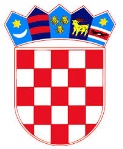 REPUBLIKA HRVATSKAMINISTARSTVO GOSPODARSTVA, PODUZETNIŠTVA I OBRTAKomisijaza provedbu javnog natječajaobjavljenog u „Narodnim novinama“, broj 121/2019, od 11. prosinca 2019. godine,za prijam u državnu službu u Ministarstvo gospodarstva, poduzetništva i obrta, na neodređeno vrijemePONOVLJENI POZIV NA TESTIRANJEKANDIDATIMA/KINJAMAkoji su podnijeli pravodobne i potpune prijave te ispunjavaju formalne uvjete iz javnog natječaja za prijam u državnu službu u Ministarstvo gospodarstva, poduzetništva i obrta, na neodređeno vrijeme, objavljenog u „Narodnim novinama“, broj 121/2019, od 11. prosinca 2019. godine, za radno mjestopod rednim brojem 11.Zagreb, 31. siječnja 2020. godineRADNO MJESTO ZA KOJE ĆE SE ODRŽATI TESTIRANJE:UPRAVA ZA INVESTICIJE, INDUSTRIJU I INOVACIJESEKTOR ZA INOVACIJSKU POLITIKUSLUŽBA ZA PRIPREMU I PRAĆENJE POTICANJA ISTRAŽIVANJA, RAZVOJA I INOVACIJAOdjel za financijsku podršku inovacijskim procesima11. voditelj odjela- 1 izvršitelj (rbr. 138.) Lista kandidata:DATUM I VRIJEME ODRŽAVANJA TESTIRANJAPRAVILA TESTIRANJA1. Po dolasku na testiranje, od kandidata/kinja će biti zatraženo predočenje odgovarajuće identifikacijske isprave radi utvrđivanja identiteta. Kandidati/kinje koji ne mogu dokazati identitet, osobe za koje je utvrđeno da ne ispunjavaju formalne uvjete propisane javnim natječajem kao i osobe za koje se utvrdi da nisu podnijele pravodobnu ili potpunu prijavu na javni natječaj za radno mjesto za koje se obavlja testiranje, ne mogu pristupiti testiranju.2. Po utvrđivanju identiteta, kandidati/kinje će biti upućeni u odgovarajuću dvoranu gdje će se održavati testiranje. 3. Za svaki dio testiranja kandidatima/kinjama se dodjeljuje od 0 do 10 bodova. Smatra se da su kandidati/kinje zadovoljili na testiranju ako su za svaki dio provjere znanja, sposobnosti i vještina dobili najmanje pet (5) bodova.4. Za vrijeme testiranja nije dopušteno:koristiti se bilo kakvom literaturom odnosno bilješkama;koristiti mobitel ili druga komunikacijska sredstva;napuštati prostoriju u kojoj se provjera odvija bez odobrenja osobe koja provodi testiranje;razgovarati s ostalim kandidatima/kinjama, niti na drugi način remetiti koncentraciju kandidata/kinja.5. Ukoliko pojedini kandidat/kinja prekrši pravila iz točke 4. bit će udaljeni s testiranja, a njihov rezultat Komisija neće priznati niti ocijeniti.6. Na razgovor (intervju) pozvat će se kandidati koji su ostvarili ukupno najviše bodova u prvoj i drugoj fazi testiranja, i to 10 kandidata za svako radno mjesto. Ako je u drugoj fazi testiranja zadovoljilo manje od 10 kandidata , na intervju će se pozvati svi kandidati koji su zadovoljili u drugoj fazi testiranja.O točnom terminu razgovora (intervjua) kandidati/kinje bit će pravovremeno naknadno obaviješteni.7. Nakon provedenog testiranja i razgovora (intervjua), Komisija utvrđuje rang-listu kandidata/kinja, prema ukupnom broju ostvarenih bodova te sastavlja Izvješće o provedenom postupku, koje s rang-listom kandidata/kinja dostavlja čelniku tijela. 8. Izabrani kandidat/kinja pozvat će se da u primjerenom roku, a prije donošenja rješenja o prijmu u državnu službu, dostavi uvjerenje nadležnog suda da se protiv njega ne vodi kazneni postupak, uvjerenje o zdravstvenoj sposobnosti za obavljanje poslova radnog mjesta i izvornike drugih dokaza o ispunjavanju formalnih uvjeta iz javnog natječaja, uz upozorenje da se nedostavljanje traženih isprava smatra odustankom od prijma u državnu službu.9. Nakon izbora kandidata, a prije donošenja rješenja o prijmu u državnu službu, Ministarstvo gospodarstva, poduzetništva i obrta provjerit će po službenoj dužnosti nepostojanje ostalih zapreka za prijam u državnu službu iz članka 49. Zakona o državnim službenicima i o tome pribaviti potrebne dokaze.10. Rješenje o prijmu dostavlja se javnom objavom na web stranici Ministarstva gospodarstva, poduzetništva i obrta i web stranici Ministarstva uprave. Dostava svim kandidatima smatra se obavljenom istekom osmoga dana od dana javne objave na web stranici Ministarstva uprave.11. Po izvršnosti rješenja o prijmu, za osobu primljenu u državnu službu donosi se rješenje o rasporedu na radno mjesto                                                                              KOMISIJA ZA PROVEDBU JAVNOG NATJEČAJAINICIJALIGODINA ROĐENJAV.K.1986.N.B.P.1985.Ž.S.1979.G.K.1971.1. faza testiranja koja se sastoji od provjere znanja, sposobnosti i vještina bitnih za obavljanje radnog mjesta održat će seu PETAK 7. veljače 2020. godine u 9:00 satiu Ministarstvu gospodarstva, poduzetništva i obrta, Ulica grada Vukovara 78, ZagrebDruga faza testiranja koja se sastoji od provjere znanja engleskog jezika i znanja rada na računalu, održat će se naknadno o čemu ćete biti pravovremeno obaviješteni.KANDIDATI/KINJE SU DUŽNI PONIJETI SA SOBOM OSOBNU ISKAZNICU ILI DRUGI IDENTIFIKACIJSKI DOKUMENT